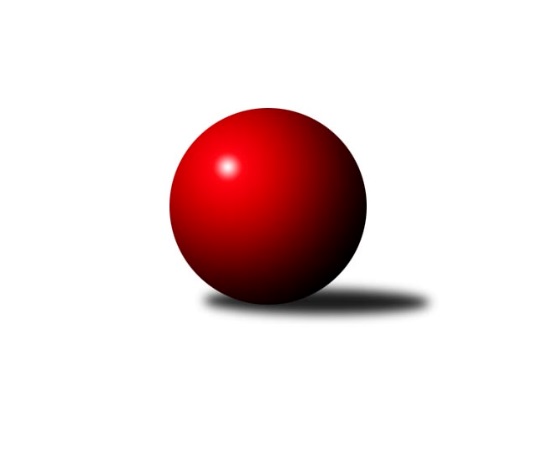 Č.11Ročník 2013/2014	23.11.2013Nejlepšího výkonu v tomto kole: 2679 dosáhlo družstvo: TJ Sokol Chvalíkovice ˝A˝Severomoravská divize 2013/2014Výsledky 11. kolaSouhrnný přehled výsledků:KK Hranice ˝A˝	- TJ Opava ˝B˝	12:4	2556:2525		23.11.TJ Sokol Sedlnice ˝A˝	- KK Lipník nad Bečvou ˝A˝	4:12	2432:2520		23.11.KK Minerva Opava ˝A˝	- TJ Sokol Chvalíkovice ˝A˝	2:14	2531:2679		23.11.TJ Jiskra Rýmařov ˝A˝	- TJ Pozemstav Prostějov	12:4	2530:2509		23.11.SKK Jeseník ˝A˝	- TJ Opava ˝C˝	12:4	2657:2498		23.11.Sokol Přemyslovice ˝B˝	- TJ  Odry ˝A˝	14:2	2581:2437		23.11.TJ Horní Benešov ˝B˝	- SKK Ostrava B	14:2	2663:2458		23.11.Tabulka družstev:	1.	TJ Jiskra Rýmařov ˝A˝	11	8	2	1	110 : 66 	 	 2519	18	2.	TJ  Odry ˝A˝	11	8	0	3	116 : 60 	 	 2579	16	3.	TJ Sokol Chvalíkovice ˝A˝	11	7	1	3	107 : 69 	 	 2583	15	4.	SKK Jeseník ˝A˝	11	7	0	4	100 : 76 	 	 2601	14	5.	TJ Pozemstav Prostějov	11	7	0	4	95 : 81 	 	 2502	14	6.	TJ Horní Benešov ˝B˝	11	5	0	6	92 : 84 	 	 2607	10	7.	TJ Opava ˝B˝	11	5	0	6	90 : 86 	 	 2554	10	8.	TJ Sokol Sedlnice ˝A˝	11	5	0	6	86 : 90 	 	 2530	10	9.	KK Minerva Opava ˝A˝	11	5	0	6	76 : 100 	 	 2526	10	10.	Sokol Přemyslovice ˝B˝	11	4	1	6	81 : 95 	 	 2508	9	11.	KK Hranice ˝A˝	11	4	1	6	79 : 97 	 	 2497	9	12.	KK Lipník nad Bečvou ˝A˝	11	4	0	7	76 : 100 	 	 2461	8	13.	SKK Ostrava B	11	3	0	8	64 : 112 	 	 2446	6	14.	TJ Opava ˝C˝	11	2	1	8	60 : 116 	 	 2451	5Podrobné výsledky kola:	 KK Hranice ˝A˝	2556	12:4	2525	TJ Opava ˝B˝	Dalibor Vinklar	 	 224 	 200 		424 	 2:0 	 418 	 	189 	 229		Maciej Basista	Jiří Terrich	 	 201 	 234 		435 	 2:0 	 413 	 	216 	 197		Petr Hendrych	Vladimír Hudec	 	 201 	 231 		432 	 2:0 	 375 	 	190 	 185		Milan Jahn	Petr Pavelka	 	 225 	 212 		437 	 0:2 	 468 	 	228 	 240		Vladimír Peter	František Opravil	 	 220 	 206 		426 	 2:0 	 397 	 	183 	 214		Josef Němec	Anna Ledvinová	 	 204 	 198 		402 	 0:2 	 454 	 	217 	 237		Rudolf Haimrozhodčí: Nejlepší výkon utkání: 468 - Vladimír Peter	 TJ Sokol Sedlnice ˝A˝	2432	4:12	2520	KK Lipník nad Bečvou ˝A˝	Jaroslav Chvostek	 	 181 	 219 		400 	 2:0 	 381 	 	183 	 198		Jaroslav Koppa	Martin Juřica	 	 176 	 205 		381 	 0:2 	 392 	 	203 	 189		Jan Špalek	Jan Stuchlík	 	 207 	 189 		396 	 0:2 	 459 	 	229 	 230		Petr Hendrych	Stanislav Brejcha	 	 199 	 206 		405 	 0:2 	 424 	 	207 	 217		Richard Štětka	Milan Janyška	 	 213 	 228 		441 	 0:2 	 462 	 	225 	 237		Zdeněk Macháček	Zdeněk Skala	 	 211 	 198 		409 	 2:0 	 402 	 	204 	 198		Vlastimila Kolářovározhodčí: Nejlepší výkon utkání: 462 - Zdeněk Macháček	 KK Minerva Opava ˝A˝	2531	2:14	2679	TJ Sokol Chvalíkovice ˝A˝	Zdeněk Chlopčík	 	 195 	 220 		415 	 0:2 	 455 	 	235 	 220		David Hendrych	Pavel Martinec	 	 237 	 219 		456 	 2:0 	 448 	 	227 	 221		Roman Beinhauer	Aleš Fischer	 	 226 	 199 		425 	 0:2 	 433 	 	220 	 213		Jakub Hendrych	Josef Plšek	 	 205 	 180 		385 	 0:2 	 439 	 	222 	 217		Vladimír Valenta	Luděk Slanina	 	 218 	 212 		430 	 0:2 	 452 	 	223 	 229		Radek Hendrych	Tomáš Slavík	 	 204 	 216 		420 	 0:2 	 452 	 	225 	 227		Aleš Staněkrozhodčí: Nejlepší výkon utkání: 456 - Pavel Martinec	 TJ Jiskra Rýmařov ˝A˝	2530	12:4	2509	TJ Pozemstav Prostějov	Ladislav Janáč	 	 207 	 206 		413 	 0:2 	 430 	 	211 	 219		Martin Zaoral	Jaroslav Heblák *1	 	 162 	 211 		373 	 0:2 	 402 	 	183 	 219		Miroslav Plachý	Josef Matušek	 	 220 	 203 		423 	 2:0 	 400 	 	181 	 219		František Tokoš *2	Věra Tomanová	 	 206 	 218 		424 	 2:0 	 416 	 	218 	 198		Josef Jurda	Jaroslav Tezzele	 	 216 	 211 		427 	 2:0 	 399 	 	206 	 193		Josef Čapka	Milan Dědáček	 	 236 	 234 		470 	 2:0 	 462 	 	243 	 219		Eva Růžičkovározhodčí: střídání: *1 od 51. hodu Štěpán Charník, *2 od 25. hodu Stanislav FeikeNejlepší výkon utkání: 470 - Milan Dědáček	 SKK Jeseník ˝A˝	2657	12:4	2498	TJ Opava ˝C˝	Petr Šulák	 	 214 	 213 		427 	 0:2 	 441 	 	220 	 221		Karel Škrobánek	Jiří Fárek	 	 214 	 221 		435 	 2:0 	 397 	 	185 	 212		Jana Tvrdoňová	Václav Smejkal	 	 205 	 229 		434 	 2:0 	 414 	 	203 	 211		Tomáš Valíček	Jiří Vrba	 	 238 	 185 		423 	 0:2 	 431 	 	215 	 216		Dana Lamichová	Zdeněk Janoud	 	 219 	 218 		437 	 2:0 	 404 	 	215 	 189		Rudolf Tvrdoň	Josef Touš	 	 263 	 238 		501 	 2:0 	 411 	 	205 	 206		Petr Schwalberozhodčí: Nejlepší výkon utkání: 501 - Josef Touš	 Sokol Přemyslovice ˝B˝	2581	14:2	2437	TJ  Odry ˝A˝	Pavel Močár	 	 198 	 242 		440 	 2:0 	 381 	 	193 	 188		Jana Frydrychová	Miroslav Ondrouch	 	 244 	 221 		465 	 2:0 	 424 	 	223 	 201		Stanislava Ovšáková	Marcela Jurníčková	 	 204 	 208 		412 	 2:0 	 402 	 	204 	 198		Stanislav Ovšák	Jan Sedláček	 	 233 	 189 		422 	 2:0 	 384 	 	195 	 189		Miroslav Dimidenko	Milan Dvorský	 	 225 	 221 		446 	 2:0 	 405 	 	212 	 193		Petr Dvorský	Zdeněk Grulich	 	 188 	 208 		396 	 0:2 	 441 	 	223 	 218		Karel Chlevišťanrozhodčí: Nejlepší výkon utkání: 465 - Miroslav Ondrouch	 TJ Horní Benešov ˝B˝	2663	14:2	2458	SKK Ostrava B	Vlastimil Skopalík	 	 238 	 227 		465 	 2:0 	 419 	 	189 	 230		Dominik Böhm	Vladislav Pečinka	 	 217 	 211 		428 	 2:0 	 419 	 	224 	 195		Tomáš Polášek	Michal Blažek	 	 214 	 218 		432 	 2:0 	 382 	 	180 	 202		Jan Pavlosek	Petr Rak	 	 226 	 226 		452 	 2:0 	 408 	 	203 	 205		Lenka Pouchlá	Petr Dankovič	 	 219 	 250 		469 	 2:0 	 405 	 	200 	 205		Zdeněk Kuna	Martin Bilíček	 	 204 	 213 		417 	 0:2 	 425 	 	224 	 201		Daneš Šodekrozhodčí: Nejlepší výkon utkání: 469 - Petr DankovičPořadí jednotlivců:	jméno hráče	družstvo	celkem	plné	dorážka	chyby	poměr kuž.	Maximum	1.	Stanislava Ovšáková 	TJ  Odry ˝A˝	449.28	299.6	149.7	2.8	6/6	(483)	2.	Michal Klich 	TJ Horní Benešov ˝B˝	449.17	301.0	148.2	3.3	6/6	(478)	3.	Josef Touš 	SKK Jeseník ˝A˝	446.83	297.2	149.6	1.8	6/6	(501)	4.	Vladimír Peter 	TJ Opava ˝B˝	446.20	295.9	150.3	2.4	5/5	(494)	5.	Aleš Staněk 	TJ Sokol Chvalíkovice ˝A˝	441.89	295.2	146.7	4.6	6/7	(462)	6.	Anna Ledvinová 	KK Hranice ˝A˝	441.11	294.4	146.7	2.0	6/6	(474)	7.	David Hendrych 	TJ Sokol Chvalíkovice ˝A˝	441.06	297.9	143.2	2.8	7/7	(461)	8.	Tomáš Slavík 	KK Minerva Opava ˝A˝	440.74	299.4	141.3	2.8	7/7	(466)	9.	Vladislav Pečinka 	TJ Horní Benešov ˝B˝	439.63	294.8	144.8	3.8	6/6	(480)	10.	Václav Smejkal 	SKK Jeseník ˝A˝	439.03	297.7	141.3	4.6	6/6	(471)	11.	Pavel Kovalčík 	TJ Opava ˝B˝	438.14	290.9	147.3	4.6	4/5	(474)	12.	Karel Chlevišťan 	TJ  Odry ˝A˝	437.64	297.9	139.8	1.9	6/6	(493)	13.	Jan Stuchlík 	TJ Sokol Sedlnice ˝A˝	437.27	296.1	141.1	6.0	5/7	(457)	14.	Milan Janyška 	TJ Sokol Sedlnice ˝A˝	436.77	292.7	144.1	2.7	7/7	(486)	15.	Zdeněk Grulich 	Sokol Přemyslovice ˝B˝	436.63	295.2	141.5	4.3	6/7	(459)	16.	Petr Dvorský 	TJ  Odry ˝A˝	436.50	292.3	144.3	2.9	4/6	(459)	17.	Petr Dankovič 	TJ Horní Benešov ˝B˝	435.61	292.3	143.4	4.7	6/6	(473)	18.	Jaroslav Tezzele 	TJ Jiskra Rýmařov ˝A˝	435.29	299.6	135.7	4.1	7/7	(466)	19.	Marek Frydrych 	TJ  Odry ˝A˝	433.44	293.1	140.3	3.0	5/6	(513)	20.	Vlastimil Skopalík 	TJ Horní Benešov ˝B˝	433.00	291.4	141.6	4.8	6/6	(465)	21.	Milan Dědáček 	TJ Jiskra Rýmařov ˝A˝	432.71	292.2	140.5	2.4	6/7	(472)	22.	Adam Chvostek 	TJ Sokol Sedlnice ˝A˝	430.25	294.2	136.1	5.4	7/7	(464)	23.	Eva Růžičková 	TJ Pozemstav Prostějov	429.26	290.7	138.5	5.3	7/7	(462)	24.	Vladimír Valenta 	TJ Sokol Chvalíkovice ˝A˝	429.17	294.6	134.6	5.9	7/7	(464)	25.	Zdeněk Janoud 	SKK Jeseník ˝A˝	428.61	302.3	126.3	5.9	6/6	(463)	26.	Martin Bilíček 	TJ Horní Benešov ˝B˝	427.56	294.4	133.2	5.8	5/6	(477)	27.	Petr Rak 	TJ Horní Benešov ˝B˝	426.86	291.4	135.4	4.4	6/6	(459)	28.	Petr Šulák 	SKK Jeseník ˝A˝	426.47	295.3	131.1	4.7	6/6	(460)	29.	Petr Hendrych 	TJ Opava ˝B˝	424.06	290.3	133.8	4.9	4/5	(449)	30.	Jan Sedláček 	Sokol Přemyslovice ˝B˝	423.93	290.2	133.7	5.3	6/7	(488)	31.	Jiří Vrba 	SKK Jeseník ˝A˝	423.83	290.9	132.9	5.9	6/6	(439)	32.	Pavel Martinec 	KK Minerva Opava ˝A˝	423.75	285.8	138.0	2.8	7/7	(457)	33.	Radek Hendrych 	TJ Sokol Chvalíkovice ˝A˝	423.11	294.8	128.4	4.6	7/7	(452)	34.	Jakub Hendrych 	TJ Sokol Chvalíkovice ˝A˝	422.73	290.7	132.1	5.4	6/7	(433)	35.	Jaroslav Chvostek 	TJ Sokol Sedlnice ˝A˝	422.56	290.2	132.3	5.9	6/7	(437)	36.	Stanislav Ovšák 	TJ  Odry ˝A˝	422.56	294.2	128.4	6.3	6/6	(444)	37.	Richard Štětka 	KK Lipník nad Bečvou ˝A˝	422.53	291.6	131.0	3.8	6/6	(455)	38.	Petr Pavelka 	KK Hranice ˝A˝	422.17	291.0	131.1	4.9	6/6	(458)	39.	Lenka Pouchlá 	SKK Ostrava B	422.13	289.8	132.3	3.9	6/6	(458)	40.	Rudolf Haim 	TJ Opava ˝B˝	421.56	289.5	132.1	6.6	5/5	(454)	41.	Josef Jurda 	TJ Pozemstav Prostějov	421.50	287.3	134.2	3.6	6/7	(458)	42.	Luděk Slanina 	KK Minerva Opava ˝A˝	421.45	288.5	132.9	4.1	7/7	(462)	43.	Karel Škrobánek 	TJ Opava ˝C˝	421.17	290.7	130.5	5.7	6/6	(441)	44.	Vladimír Kostka 	TJ Sokol Chvalíkovice ˝A˝	420.92	286.5	134.4	7.1	6/7	(450)	45.	Miroslav Dimidenko 	TJ  Odry ˝A˝	420.32	289.4	130.9	4.6	5/6	(460)	46.	Roman Rolenc 	TJ Pozemstav Prostějov	420.20	290.6	129.6	6.3	5/7	(469)	47.	František Opravil 	KK Hranice ˝A˝	419.73	290.0	129.7	4.8	5/6	(437)	48.	Zdeněk Chlopčík 	KK Minerva Opava ˝A˝	419.67	289.0	130.7	4.0	6/7	(459)	49.	Zdeněk Macháček 	KK Lipník nad Bečvou ˝A˝	419.60	284.5	135.1	4.3	6/6	(462)	50.	Dalibor Vinklar 	KK Hranice ˝A˝	419.37	283.3	136.1	5.9	5/6	(447)	51.	Dominik Böhm 	SKK Ostrava B	419.10	293.6	125.5	6.5	6/6	(465)	52.	Tomáš Valíček 	TJ Opava ˝C˝	418.83	289.9	128.9	7.9	6/6	(448)	53.	Milan Jahn 	TJ Opava ˝B˝	418.25	281.9	136.3	2.8	4/5	(492)	54.	Dana Lamichová 	TJ Opava ˝C˝	418.04	285.8	132.2	6.3	6/6	(465)	55.	Josef Čapka 	TJ Pozemstav Prostějov	417.94	302.2	115.8	9.3	6/7	(481)	56.	Aleš Fischer 	KK Minerva Opava ˝A˝	417.54	289.2	128.3	4.8	6/7	(454)	57.	Maciej Basista 	TJ Opava ˝B˝	417.37	284.9	132.5	5.4	5/5	(464)	58.	Milan Dvorský 	Sokol Přemyslovice ˝B˝	417.32	288.2	129.1	6.7	7/7	(452)	59.	Jitka Szczyrbová 	KK Lipník nad Bečvou ˝A˝	416.75	287.3	129.5	5.4	4/6	(469)	60.	Josef Matušek 	TJ Jiskra Rýmařov ˝A˝	416.29	285.6	130.6	6.1	7/7	(442)	61.	Miroslav Plachý 	TJ Pozemstav Prostějov	415.46	287.7	127.8	7.3	6/7	(474)	62.	Jiří Šoupal 	Sokol Přemyslovice ˝B˝	415.36	290.7	124.6	6.6	7/7	(443)	63.	Pavel Močár 	Sokol Přemyslovice ˝B˝	414.76	284.2	130.6	8.0	5/7	(473)	64.	Josef Pilatík 	TJ Jiskra Rýmařov ˝A˝	414.46	284.4	130.1	6.1	7/7	(467)	65.	Miroslav Ondrouch 	Sokol Přemyslovice ˝B˝	413.70	286.4	127.3	5.3	6/7	(465)	66.	Martin Juřica 	TJ Sokol Sedlnice ˝A˝	413.58	295.3	118.3	8.2	6/7	(439)	67.	Petr Hendrych 	KK Lipník nad Bečvou ˝A˝	413.40	284.0	129.4	6.1	6/6	(459)	68.	Zdeněk Skala 	TJ Sokol Sedlnice ˝A˝	412.76	284.6	128.2	4.4	5/7	(439)	69.	Věra Tomanová 	TJ Jiskra Rýmařov ˝A˝	412.57	281.2	131.4	3.8	7/7	(462)	70.	Josef Němec 	TJ Opava ˝B˝	411.75	279.8	132.0	4.8	4/5	(456)	71.	František Tokoš 	TJ Pozemstav Prostějov	410.90	282.9	128.0	8.3	5/7	(450)	72.	Jana Frydrychová 	TJ  Odry ˝A˝	409.70	296.1	113.6	9.1	4/6	(481)	73.	Tomáš Polášek 	SKK Ostrava B	409.46	276.6	132.9	6.8	6/6	(447)	74.	Jan Pavlosek 	SKK Ostrava B	408.60	288.6	120.0	7.9	5/6	(429)	75.	Vladimír Hudec 	KK Hranice ˝A˝	408.25	288.5	119.7	7.7	4/6	(435)	76.	Jaroslav Heblák 	TJ Jiskra Rýmařov ˝A˝	404.92	288.2	116.8	10.8	6/7	(446)	77.	Jiří Terrich 	KK Hranice ˝A˝	403.69	286.5	117.2	7.1	4/6	(435)	78.	Rudolf Tvrdoň 	TJ Opava ˝C˝	400.14	280.1	120.1	8.0	6/6	(426)	79.	Miroslav Složil 	SKK Ostrava B	397.18	275.6	121.5	6.1	5/6	(431)	80.	Zdeněk Kuna 	SKK Ostrava B	396.83	278.4	118.4	7.1	5/6	(409)	81.	Jaroslav Ledvina 	KK Hranice ˝A˝	394.40	277.9	116.5	8.1	5/6	(434)	82.	Vilém Zeiner 	KK Lipník nad Bečvou ˝A˝	392.08	284.2	107.9	11.5	4/6	(407)	83.	Petr Schwalbe 	TJ Opava ˝C˝	389.44	280.3	109.1	12.1	4/6	(413)	84.	Jana Tvrdoňová 	TJ Opava ˝C˝	389.30	279.4	110.0	9.4	5/6	(426)	85.	Josef Plšek 	KK Minerva Opava ˝A˝	387.83	274.4	113.4	8.2	6/7	(435)		Rostislav Cundrla 	SKK Jeseník ˝A˝	481.00	328.0	153.0	0.0	1/6	(481)		Veronika Poláčková 	TJ Sokol Sedlnice ˝A˝	456.00	289.0	167.0	5.0	1/7	(456)		Jaromír Hendrych ml. 	TJ Horní Benešov ˝B˝	450.00	297.0	153.0	3.0	1/6	(450)		Michal Blažek 	TJ Opava ˝C˝	447.08	307.8	139.3	5.5	3/6	(459)		Jiří Vrba 	SKK Jeseník ˝A˝	446.67	306.3	140.3	3.3	3/6	(459)		Ladislav Janáč 	TJ Jiskra Rýmařov ˝A˝	443.08	304.3	138.8	4.8	3/7	(461)		Michal Vavrák 	TJ Horní Benešov ˝B˝	443.00	292.0	151.0	8.0	1/6	(443)		Vladimír Heiser 	KK Minerva Opava ˝A˝	442.75	297.2	145.6	1.7	4/7	(468)		Luděk Zeman 	TJ Horní Benešov ˝B˝	439.50	311.5	128.0	8.5	1/6	(447)		Roman Beinhauer 	TJ Sokol Chvalíkovice ˝A˝	434.25	296.3	137.9	3.9	4/7	(451)		Lukáš Sedláček 	Sokol Přemyslovice ˝B˝	432.00	317.0	115.0	9.0	1/7	(432)		Martin Zaoral 	TJ Pozemstav Prostějov	429.75	282.1	147.6	4.8	4/7	(438)		Tomáš Fraus 	TJ Pozemstav Prostějov	427.83	295.0	132.8	5.5	2/7	(473)		Oldřich Pajchl 	Sokol Přemyslovice ˝B˝	423.00	300.0	123.0	8.0	1/7	(423)		Jaroslav Tobola 	TJ Sokol Sedlnice ˝A˝	421.58	289.5	132.1	6.0	3/7	(446)		Jiří Koloděj 	SKK Ostrava B	418.00	288.0	130.0	4.0	1/6	(418)		David Mrkvica 	TJ Sokol Sedlnice ˝A˝	417.00	270.0	147.0	11.0	1/7	(417)		Michal Blažek 	TJ Horní Benešov ˝B˝	413.63	281.5	132.1	6.0	2/6	(444)		Jiří Fárek 	SKK Jeseník ˝A˝	413.08	295.0	118.1	6.3	3/6	(439)		Iveta Babincová 	TJ  Odry ˝A˝	412.00	294.0	118.0	10.0	1/6	(412)		Josef Schwarz 	KK Hranice ˝A˝	411.50	289.0	122.5	10.0	2/6	(421)		Zdeněk Macháček 	KK Lipník nad Bečvou ˝A˝	407.56	286.2	121.3	6.3	3/6	(419)		Stanislav Brejcha 	TJ Sokol Sedlnice ˝A˝	405.00	286.0	119.0	4.0	1/7	(405)		Jiří Kankovský 	Sokol Přemyslovice ˝B˝	404.50	290.5	114.0	9.0	2/7	(408)		Štěpán Charník 	TJ Jiskra Rýmařov ˝A˝	404.00	287.0	117.0	7.0	1/7	(404)		Ladislav Mandák 	KK Lipník nad Bečvou ˝A˝	402.50	278.0	124.5	8.0	2/6	(407)		Vlastimila Kolářová 	KK Lipník nad Bečvou ˝A˝	401.33	282.7	118.7	8.0	3/6	(435)		Jiří Kolář 	KK Lipník nad Bečvou ˝A˝	401.00	276.0	125.0	6.0	1/6	(401)		Marcela Jurníčková 	Sokol Přemyslovice ˝B˝	399.00	267.0	132.0	9.0	2/7	(412)		Daneš Šodek 	SKK Ostrava B	396.56	273.6	123.0	6.9	3/6	(436)		Jan Stískal 	TJ Pozemstav Prostějov	395.50	287.0	108.5	10.3	2/7	(427)		Martin Zavacký 	SKK Jeseník ˝A˝	394.50	273.0	121.5	9.5	1/6	(405)		Jan Špalek 	KK Lipník nad Bečvou ˝A˝	394.00	280.3	113.7	9.3	3/6	(395)		Lubomír Škrobánek 	TJ Opava ˝C˝	394.00	289.0	105.0	8.0	1/6	(394)		Antonín Hendrych 	TJ Sokol Chvalíkovice ˝A˝	393.00	277.0	116.0	6.0	1/7	(393)		Miroslav Setinský 	SKK Jeseník ˝A˝	391.00	275.0	116.0	10.0	1/6	(391)		Milan Franer 	TJ Opava ˝C˝	388.00	275.0	113.0	6.0	1/6	(388)		Stanislav Feike 	TJ Pozemstav Prostějov	385.50	280.0	105.5	8.0	1/7	(389)		Milan Smékal 	Sokol Přemyslovice ˝B˝	383.00	259.0	124.0	11.0	1/7	(383)		David Juřica 	TJ Sokol Sedlnice ˝A˝	380.00	276.0	104.0	12.0	1/7	(380)		Jaroslav Koppa 	KK Lipník nad Bečvou ˝A˝	379.75	271.5	108.3	12.5	2/6	(382)		Jana Kulhánková 	KK Lipník nad Bečvou ˝A˝	373.00	269.0	104.0	11.0	1/6	(373)		Jakub Telařík 	TJ Sokol Sedlnice ˝A˝	348.00	268.5	79.5	17.5	2/7	(363)		Petr Šebestík 	SKK Ostrava B	347.00	246.0	101.0	16.0	1/6	(347)		Karel Michalka 	TJ Opava ˝C˝	346.00	232.0	114.0	9.0	1/6	(346)Sportovně technické informace:Starty náhradníků:registrační číslo	jméno a příjmení 	datum startu 	družstvo	číslo startu
Hráči dopsaní na soupisku:registrační číslo	jméno a příjmení 	datum startu 	družstvo	Program dalšího kola:12. kolo30.11.2013	so	9:00	SKK Ostrava B - TJ Sokol Chvalíkovice ˝A˝	30.11.2013	so	9:00	TJ Pozemstav Prostějov - KK Minerva Opava ˝A˝	30.11.2013	so	9:00	TJ  Odry ˝A˝ - TJ Jiskra Rýmařov ˝A˝	30.11.2013	so	9:00	KK Lipník nad Bečvou ˝A˝ - Sokol Přemyslovice ˝B˝	30.11.2013	so	9:00	TJ Opava ˝B˝ - SKK Jeseník ˝A˝	30.11.2013	so	12:00	TJ Opava ˝C˝ - TJ Sokol Sedlnice ˝A˝	30.11.2013	so	13:30	TJ Horní Benešov ˝B˝ - KK Hranice ˝A˝	Nejlepší šestka kola - absolutněNejlepší šestka kola - absolutněNejlepší šestka kola - absolutněNejlepší šestka kola - absolutněNejlepší šestka kola - dle průměru kuželenNejlepší šestka kola - dle průměru kuželenNejlepší šestka kola - dle průměru kuželenNejlepší šestka kola - dle průměru kuželenNejlepší šestka kola - dle průměru kuželenPočetJménoNázev týmuVýkonPočetJménoNázev týmuPrůměr (%)Výkon4xJosef ToušJeseník A5014xJosef ToušJeseník A117.165012xMilan DědáčekRýmařov A4704xVladimír PeterTJ Opava B111.954683xPetr DankovičHorní Benešov B4692xMilan DědáčekRýmařov A110.734704xVladimír PeterTJ Opava B4682xZdeněk MacháčekKK Lipník A109.754621xVlastimil SkopalíkHorní Benešov B4651xPetr HendrychKK Lipník A109.044591xMiroslav OndrouchPřemyslov. B4651xMiroslav OndrouchPřemyslov. B108.87465